NOTE:The details of Faculty (Program wise) may please be attached, on the same template.Please Attach extra sheets as per requirement, on the same template.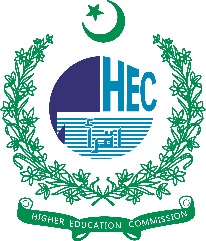 QUALITY ASSURANCE AGENCYMS/M.Phil./Equivalent Program Review University Proforma This Proforma is to be completed by the university prior to the VisitQUALITY ASSURANCE AGENCYMS/M.Phil./Equivalent Program Review University Proforma This Proforma is to be completed by the university prior to the VisitQUALITY ASSURANCE AGENCYMS/M.Phil./Equivalent Program Review University Proforma This Proforma is to be completed by the university prior to the VisitQUALITY ASSURANCE AGENCYMS/M.Phil./Equivalent Program Review University Proforma This Proforma is to be completed by the university prior to the VisitQUALITY ASSURANCE AGENCYMS/M.Phil./Equivalent Program Review University Proforma This Proforma is to be completed by the university prior to the VisitQUALITY ASSURANCE AGENCYMS/M.Phil./Equivalent Program Review University Proforma This Proforma is to be completed by the university prior to the VisitQUALITY ASSURANCE AGENCYMS/M.Phil./Equivalent Program Review University Proforma This Proforma is to be completed by the university prior to the VisitFACULTY PROFORMAFACULTY PROFORMAFACULTY PROFORMAProgram Name                  Program Name                  Program Name                  Program Name                  DETAILS OF Ph.D. FACULTYDETAILS OF Ph.D. FACULTYDETAILS OF Ph.D. FACULTYDETAILS OF Ph.D. FACULTYDETAILS OF Ph.D. FACULTYDETAILS OF Ph.D. FACULTYDETAILS OF Ph.D. FACULTYDETAILS OF Ph.D. FACULTYDETAILS OF Ph.D. FACULTYDETAILS OF Ph.D. FACULTYDETAILS OF Ph.D. FACULTYDETAILS OF Ph.D. FACULTYSr.No.NameNameDesignationDesignationPermanent/VisitingTitle of degreeSpecialized areaAwarding UniversityAwarding UniversityYear of Award of DegreeNumber of student being supervised12345DETAILS OF MS/M.Phil. or Equivalent FACULTYDETAILS OF MS/M.Phil. or Equivalent FACULTYDETAILS OF MS/M.Phil. or Equivalent FACULTYDETAILS OF MS/M.Phil. or Equivalent FACULTYDETAILS OF MS/M.Phil. or Equivalent FACULTYDETAILS OF MS/M.Phil. or Equivalent FACULTYDETAILS OF MS/M.Phil. or Equivalent FACULTYDETAILS OF MS/M.Phil. or Equivalent FACULTYDETAILS OF MS/M.Phil. or Equivalent FACULTYDETAILS OF MS/M.Phil. or Equivalent FACULTYDETAILS OF MS/M.Phil. or Equivalent FACULTYDETAILS OF MS/M.Phil. or Equivalent FACULTYSr.No.NameNameDesignationDesignationPermanent/VisitingTitle of degreeSpecialized areaAwarding UniversityAwarding UniversityYear of Award of DegreeNumber of student being supervised